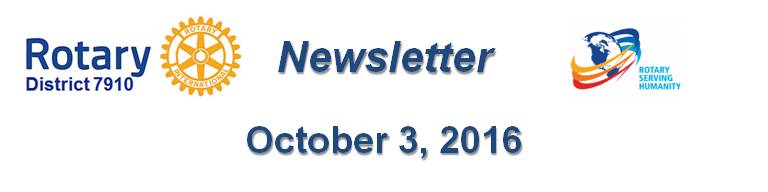 Click here to submit content for the October 10 issue. The submission deadline for this issue is Friday, October 7.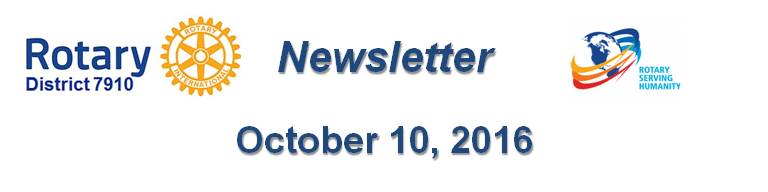 Click here for past issues.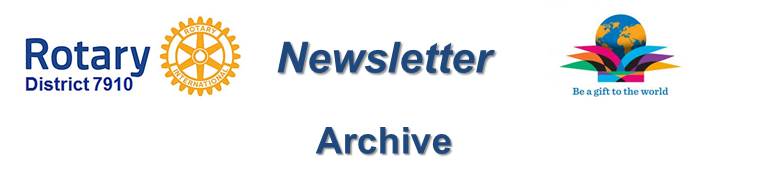 Return to October 3 NewsletterVisit our website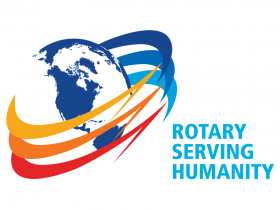 'Like' our Facebook page'Follow us on Twitter 